МКОУ « Ниж – Сетская средняя общеобразовательная школа им. А. Карпенко» Алтайского края Суетского района с. Нижняя СуеткаМетодическая разработка урока экологии в 5 классеЛесные пожары - экологическое бедствиеУчитель экологии: Сидорова Татьяна АлексеевнаТема: Лесные пожары - экологическое бедствие.Цели: познакомить с понятием пожар; выяснить, почему пожары в лесу считают экологическим бедствием? выявить основные причины возникновения лесных пожаров;познакомить с правилами поведения в случае возникновения лесных пожаров;определить меры по борьбе с лесными пожарами;воспитывать чувство бережного отношения к природе и к своему здоровьюОборудование: презентация к уроку,  медиапроектор, экранТип урока: изучение нового материала (по возможности данный урок рекомендуется проводить в ходе экскурсии в лес)Ход урокаОрганизационный момент  Введение в тему.Звучит фонограмма «Звуки леса» (слайд 2)Учитель:  В шубе – летом,                                                                                                                                                                     А зимой – раздетый. (Лес)Без рук, без ног, а бушует,шипит и злится, а воды боится. (Огонь)Кто опасен всей округе
Знойным днем, в шальную вьюгу?
Кто оставит нас без крова,
Без пальто в мороз суровый! (Пожар)Учитель:  о чем мы будем говорить на сегодняшнем уроке (о лесе, о пожарах).Сообщение темы урокаНа территории Суетского района находятся  Суетский заказник, достопримечательностью которого являются сосновые лесополосы.  В 2011 году произошло более 10 возгораний лесных массивов. Основной причиной  являлось небрежное обращение человека  с огнем. В том числе на территории Суетского заказника выгорело де сосновых лесополосы.Как вы думаете, о чем мы будем сегодня говорить на уроке? ( о лесных пожарах) (слайд 3)Тема урока: «Пожар – экологическое бедствие» (записывают в тетради)IV. Знакомство с новым материалом (слайд 4)Введение в тему:“Сказка об огне”Жил-был огонь. Был он очень опасным и задиристым. Гулял, где хотел, никого не щадил, сжигал все подряд и был злейшим врагом всего живого. Повстречал огонь человека:– Слушай, человек, давай померимся силой.Тот согласился, вот начался бой. Человек заманил его к реке и сам прыгнул в воду, огонь за ним. Схватил человек мокрой рукой язык пламени и хотел затушить. Взмолился огонь:– Не туши меня, верой и правдой буду тебе служить.Пожалел его человек. Вот так и начал служить огонь людям, стал другом. Но когда попадает он в руки маленьких детей или взрослых, которые обращаются с ним небрежно и невнимательны к нему, то он показывает свой характер: старается убежать от них и гулять по лесам, по лугам, по деревьям. Недаром есть пословица “Дерево с огнем не дружит”. И если небрежно обращаться с огнем – может прийти беда!– А какая может прийти беда? (Пожар)– А что мы называем пожаром? 1.Пожар - природное бедствие, полностью или частично уничтожающий лесной биоценоз. Пожар – неконтролируемый процесс горения, влекущий за собой уничтожение окружающей среды, ценностей и даже гибели человека.Учитель: Все пожары в лесу начинаются из-за какой-то внешней причины. Часто случайная молния поджигает лес, но гораздо чаще – ЛЕС горит по вине человека. 97% всех пожаров возникают по вине человека.Причины возникновения пожаров в лесу принято делить на естественные и антропогенные.Причины, из-за которых возникают лесные пожары (слайд 5)-брошенная горящая спичка, окурок;-непогашенный костер;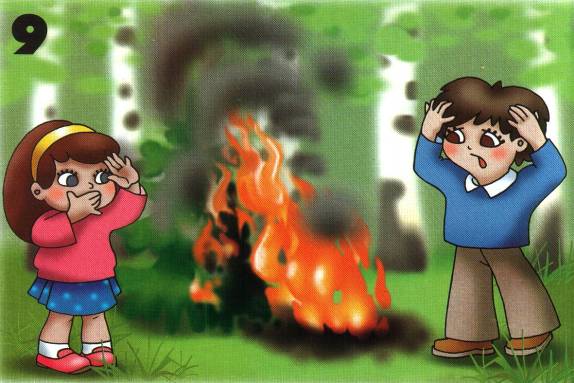 Без взрослых с огнём развлекаться опасно –Закончиться может забава ужасно.В лесу очень сухо бывает порой,Костёр обернётся серьёзной бедой!      Представьте, что пламя легко разгорится,      Начнёт полыхать, разбегаться искриться –      Его потушить невозможно тогда…      Пожары лесные – большая беда!-выжигание  травы на лесных полянах, прогалинах или стерню на поле около леса;-осколок стекла может сфокусировать солнечные лучи как зажигательная линза;-хозяйственные работы в лесу ведутся с нарушением правил ТБ. (Корчевка леса взрывами, сжигание мусора, строительство дорог).-при сжигании на лесосеках порубочных остатков нерадивыми лесозаготовителями;-выжигание сухой прошлогодней травы.Учитель: Пожароопасный сезон в лесу начинается тогда, когда сходит снежный покров, и длится до наступления устойчивой дождливой погоды.Ежегодно лесные пожары на территории России наносят колоссальный ущерб экономике страны и окружающей нас природной среде. Лесные пожары бушевали в 1998 году на территории острова Сахалин, который тогда называли «пылающий остров». Эти пожары охватили более 420 тыс. га.Районы, в которых свирепствуют лесные пожары, обычно объявляются – Зоной бедствия. – Почему? (Объяснения детей).Физминутка. «Языки пламени» (учитель показывает движения, а учащиеся повторяют)2. Виды пожаров (слайд 6, 7)Учитель: Пожары бывают низовые, верховые, подземные. верховой пожар - пламя охватывает кроны деревьев. Море огня движется со скоростью 2-5 км/ч, захватывая большие площади и принося страшные разрушения. Верховые пожары наиболее опасны, и борьба с ними особенно трудна. Дым при верховом пожаре темно-серый. Потушить такой пожар водой невозможно. Для борьбы с ним прорубают разрывные просеки или пускают встречный огонь. низовой или беглый - – огонь движется по поверхности почвы и сжигает лесную подстилку, траву, мелкие сучья, валежник и подрост, обжигает нижние комлевые части стволов деревьев. Особенно при этом повреждаются ель и пихта, имеющие тонкую кору. Скорость движения огня при низовом пожаре от 40 до 100 м/ч. Это самый распространенный вид лесных пожаров. При низовом пожаре дым светло-серого цвета.подземной пожар-  горит перегной и торф. Огонь движется со скоростью нескольких метров в сутки, причем часто не выходит на поверхность. Деревья на площади пожара падают, создается сильная захламленность и усиливается общая угроза пожара в дальнейшем. Дым от подземного пожара едкий, с сильным запахом торфа. Кромка пожара не всегда заметна, поэтому есть опасность провалиться в горящий торф. (слайд 8) Учитель: По скорости распространения огня и высоте пламени лесные пожары подразделяются на 3 группы:1.Слабые пожары – скорость 1 м/мин. и высота пламени не более 1.5 метров.2.Средние пожары – скорость до 3 м/мин. и высота пламени 1.5 метров.3. Сильные пожары – скорость свыше 3 м/мин. и высота пламени более 1.5 метров. 3. Правила безопасного поведения в лесуУчитель: Чтобы не навредить лесу и не допустить возникновения пожара, необходимо соблюдать правила поведения в лесу. Какие?Работа в группах: Составьте памятку правил поведения в лесу для недопущения возникновения пожаров.( работают в группах по 4 человека)Обсуждение результатов, формулирование выводов, запись в тетрадь.1.Не бросайте в сухую траву горящие спички и окурки (слайд10)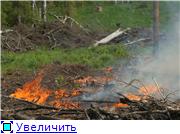 
Окурки. Курильщики по привычке бросают окурки под ноги и за мусор это не считают. А на самом деле, окурок ядовит, после использования сигарета своих вредных свойств, о которых предупреждаем Минздрав, не теряет. Если он выбрасывается в водоем, то может быть проглочен какой-нибудь крупной рыбой, а потом попасть на стол. Помните, что вредные вещества накапливаются и передаются по пищевой цепочке, порой увеличивая концентрацию в 10-100 раз. Также нельзя забывать, что “свежий” окурок тлеет и легко может поджечь сухую траву. Поэтому окурки надо тушить и забирать с собой, возможно - сжигать в костре.2.Не разводите костры в местах с сухой   травой, в хвойных молодняках.(слайд11)«Забывчивый охотник на привале
Не разметал, не растоптал костра.
Он в лес ушел, а ветки догорали
И нехотя чадили до утра.
А утром ветер разогнал туманы,
И ожил потухающий костер
И, сыпля искры, посреди поляны
Багровые лохмотья распростер...»
Р. ШефнерКостер. Место для костра выбирайте поодаль от деревьев (не менее ) - они могут загореться, особенно если вам повезло с погодой, и дождя не было уже давно. Лесной пожар потушить очень сложно, а часто просто невозможно. Не устраивайте костровое место на новом месте, если вокруг есть уже готовые. Во-первых, вам же проще будет развести огонь на прогретой земле с углями, во-вторых, вы сохраните как минимум  лесной подстилки со всеми растениями, животными и микроорганизмами – согласитесь, не так уж и мало! Если готового кострового места нет, тогда надо аккуратно снять верхний слой почвы (дерн), положить его вокруг кострища в качестве естественного препятствия - так можно сэкономить на расходе дров, потом "кирпичики" дерна необходимо вернуть на место, это будет способствовать активному зарастанию точечного "пожара". На дрова собирайте и пилите только сухие мертвые деревья – они хорошо горят, легко определяются по ломким веткам, отсутствию листьев и сухим почкам. Костер следует залить водой, удостоверившись, что он не разгорается снова, по возможности - перекопать землю вместе с золой. Если раскидаете угли – есть вероятность, что огонь разгорится снова. Вы можете никогда не узнать, что после вашего пикника сгорел лес! 3.Не используйте в лесу автомашину или мотоцикл с неисправной системой питания.(слайд 12)Как вести себя при пожаре  в лесу?  (слайд 13)Учитель:  Подумайте, какие нужно предпринять действия, если вы все же оказались в зоне пожара.1.Если воздух сильно задымлен, дышите   через мокрый платок, шарф.                                                                   Помните: у земли задымление меньше. (слайд 14)2.Возникший небольшой низовой пожар   в лесу постарайтесь сбить ветками   или забросать грунтом.(слайд 15)Если вы попали в зону пожара, выходит   из опасной зоны перпендикулярно  направлению движения огня навстречу  ветру. (слайд 16)Нельзя бежать в загоревшейся                                                                   одежде! Лучше сбросить ее или   загасить огонь, катаясь по земле. (слайд 17)При первой возможности вызвать спасателей. (слайд 18)Охрана лесов от пожаров проводится как на земле, так и с воздуха, а еще для определения точного места и границ пожара используют космические спутники. Хотя Россия занимает первое место в мире по количеству лесов, необходимо ухаживать за лесом и обеспечивать его охрану. Для этого надо прикладывать, большие усилия и нужна помощь всего населения.(Слайд 19) Для тушения пожаров существуют простейшие способы:Пучком ветвей деревьев лиственных пород наносят скользящие удары по кромке огня сбоку, которые как бы сметают горючие материалы на уже выгоревшую площадь. Сбив основное пламя, пучок ветвей задерживают, прижимают к горящей хромке и поворачивают – этим достигается охлаждение горючих материалов. Вдоль кромки пожара копают ямки, грунт из которых бросают в нижнюю часть пламени. Сначала сбивают пламя, затем, остановив пожар, на его кромку снова насыпают грунт сплошной полосой высотой 6- и шириной 40-. Распространение лесного пожара можно остановить, сгребая на пути движения огня горючие материалы. Ширина очищенной полосы должна быть не более . При наличии вблизи пожара водоема наиболее эффективным способом тушения является тушение водой.V. Закрепление и проверка полученных знанийКакие меры по предотвращению лесных пожаров вы еще можете назвать? (слайд 20)Противопожарная пропагандаПротивопожарные лесосеки в лесуПротивопожарные рвыПрокладывание дорог противопожарного значенияСанитарные рубки лесосекДозорно – сторожевая служба в лесуПочему пожар в лесу считают  экологическим бедствием?  (Беседа с использованием слайдов  21-27)Выполнение практической работы по составлению противопожарных транспарантов.VI. Итог урока.– Что нового вы узнали на сегодняшнем уроке?Закончить наш урок хотелось бы стихотворением Алены Полетаевой
Пожар в лесу...
О, Господи!... Так страшно это,
Когда горит потрескивая лес...
Когда ты видишь, что спасенья нету
И не бывает всё-таки чудес...

Когда у корня - дерево сгорает...
И пень вам тлеющий - не потушить...
Когда рассудок - силы покидают
И ТАК необходимо поспешить...

А пламя - обжигает руки ваши...
И полыхая - не щадит лица...
И пробирается всё дальше... Дальше...
И заставляет замирать сердцА...

Дым, забивает едкостью дыханье,
И плачут уязвимые глаза...
О, Господи!... Молю, утешь страданья!
И катится в бессилии слеза...

Всё обошлось! Спасён участок леса!...
Потраченных - совсем не жалко сил!
Успел, отряд приехать МЧС-а
И нас - от всей души благодарил!

Ребята!... Люди!... Просто - Человеки!...
Вас умоляю! Нет!... Я - закляну строкой!...
Беречь Природу-Матушку Во Веки!
И не губить Её своей рукой...Рефлексия.- Что нового вы узнали на уроке?- Чем полезны для вас приобретенные знания?- Где и когда они могут вам пригодиться?Домашнее задание. Записи в тетради. закончить выполнение практической работы по изготовлению противопожарного транспаранта.Источники информацииЧернова Н.М. Основы экологии. – Дрофа: Москва, 2002http://radikal.ruhttp://www.stihi.ruhttp://survincity.ru/2011/08/lesnoj-pozhar/http://festival.1september.ru